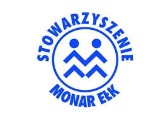 Schronisko dla osób bezdomnychStowarzyszenie MONAR – Schronisko dla Osób Bezdomnych MARKOT Ełk, ul. Dąbrowskiego 3Cotwarte cały rok – wymagane skierowanie z ośrodka pomocy społecznej 